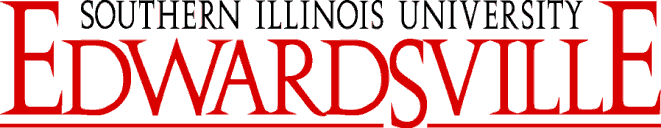 Department of Social WorkNASW Illinois Chapter--New Rule Change for 2013-2015 Licensure Cycle“At least 3 of the 30 continuing education unit (CEU) hours must include content related to cultural competence in the practice of social work.” SAVE THE DATEFriday, July 31, 2015  9:00 am – 4:30 pm6 CEU’s WorkshopLocation:  Anderson Hospital, Maryville, IllinoisCultural Competency:  Who Am I and Who Are You?	Presented by:  Ruth Lipschutz, LCSW, ACSWRuth Lipschutz, LCSW, ACSW, is a licensed clinical social worker with postgraduate certification in ethics, mediation, Transformational Imagery (trainer level), hypnotherapy, Eye Movement Desensitization and Reprocessing (EMDR), and Thought Field Therapy (TFT). She received her MSW from the University of Illinois in 1978 and went on to complete the two-year postgraduate training program of the Institute for Family Studies at Northwestern University. She has extensive experience in the areas of ethics, eating disorders, school social work, community mental health, addictions, traumatology, program development and implementation, supervision, consultation and Alternative Dispute Resolution. She has worked in English and Spanish with individuals, couples, families and groups in school, community and hospital settings. Ruth has presented workshops locally and nationally for over twenty years. She has served as the chairperson of NASW’s National Ethics Committee and serves as a panelist, consultant, mediator and trainer for the NASW Illinois Chapter Ethics Committee. She is currently on the NASW Illinois Board. She has a private practice and offers ethics consultation to social workers.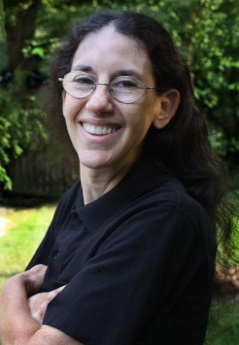 Workshop Overview: Cultural competency refers to the process by which individuals and systems respond respectfully and effectively to people of all cultures, languages, classes, races, ethnic backgrounds, religions, sexual orientations, genders and other diversity factors in a manner that recognizes, affirms, and values the worth of individuals, families, and communities and protects and preserves the dignity of each (NASW Cultural Competency Standards). The foundation of cultural competency is sound ethical practice. Culturally sensitive practice involves practitioner’s awareness of their own values, beliefs, prejudices and potential blind spots as well as an openness to learn about, understand and respect all cultures. The issue of competency arises most keenly when practitioners are confronted with ethical dilemmas. Ethical dilemmas challenge us to prioritize values, aspects of the code of ethics and applicable regulations. What do we do when the client’s religious beliefs prevent them from giving medical care to their child? How do we respond when confronted with client’s values, beliefs and decisions that are different from our own? How aware are we of what will help clients from diverse groups feel safe, welcome and respected? How do we deal with issues of language translation? How do we manage scarce resources and pressure to behave in ways we believe are out of integrity? How do we balance conflicting expectations from students, their family and the school system?  Cultural competency is an ongoing learning process. Participants will learn to effectively identify culturally related dilemmas and apply an accepted set of decision-making steps for successful resolution. If you have questions regarding program content, please contactKellene M. Hamilton, SIUE Department of Social Work, CEU Committee Co-Chair (kehamil@siue.edu) or Dr. Kathleen J. Tunney, Department Chair/CEU Committee Co-Chair, at 618-650-5428 or email ktunney@siue.edu Questions about registration can be directed to Cindy Cobetto at cgorsag@siue.eduAdvance registration is preferred. The registration fee is $80; for agencies registering 4 or more, the fee is $60. This fee includes light refreshments, lunch and free parking. On-line registration will be available at http://outreach.siue.edu/socialworkcompetency.html after April 20th.  Credit card registrations are accepted on-line only. Telephone registrations are accepted: call 618/650-2164. Registration Form Cultural Competency:  Who Am I and Who Are You?Friday, July 31, 2015 Please check appropriate registration fee rate:Registration Fee $80 ____		Student Fee $20____ Agency Fee (4 or more - from same agency) $60 per person____Planning Committee   _________________________________________________________________________________________NameAddressCity, State, ZipTelephoneE-mail addressPayment Information:  Please make checks payable to SIUE; purchase orders are accepted. Telephone registrations are accepted: call 618/650-2164.Credit card payments can no longer be accepted with mail or telephone registrations. If you wish to pay by credit card please go to the on-site registration at http://outreach.siue.edu/socialworkcompetency.html. Four Easy Ways to Register:Online registration – Online class registration are accepted only when charged to Visa, MasterCard, and Discover.By Mail – Complete and return this form with payment to:Conferences & InstitutesSIUE Campus Box 1084Edwardsville, IL 62026-1084Fax – Fax your form to 618-650-2629By Phone – 618-650-2164.  Hours are Monday through Friday 8:00am to 4:30pm.